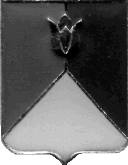 РОССИЙСКАЯ ФЕДЕРАЦИЯ  АДМИНИСТРАЦИЯ КУНАШАКСКОГО МУНИЦИПАЛЬНОГО РАЙОНАЧЕЛЯБИНСКОЙ  ОБЛАСТИПОСТАНОВЛЕНИЕот                   14.11             2019г. №  1585В соответствии со статьей 179 Бюджетного кодекса Российской Федерации, Уставом Кунашакского муниципального района ПОСТАНОВЛЯЮ:Утвердить муниципальную программу «Доступное и комфортное жилье - гражданам России» в Кунашакском муниципальном районе Челябинской области на 2020 - 2022 годы».Отделу информационных технологий администрации Кунашакского муниципального района (Ватутин В.Р.) разместить настоящее постановление на официальном сайте администрации Кунашакского муниципального района.3. Организацию выполнения настоящего постановления возложить на заместителя Главы муниципального района по жилищно-коммунальному хозяйству, строительству и инженерной инфраструктуре – руководителя Управления по ЖКХ, строительству и энергообеспечению Мухарамова Р.Я.Глава района                                                                                            С.Н. АминовПодпрограмма «Газификация в Кунашакском муниципальном районе на 2020-2022 годы»План финансирования на 2020-2022 годРуководитель управления по ЖКХСЭ                                                                      Р.Я. МухарамовПРИЛОЖЕНИЕ 2   к постановлениюГлавы администрацииКунашакского муниципального района От     14.11.2019г.  №  1585 в редакции постановления Главы администрацииКунашакского муниципального районаот _________________2019г. №______Подпрограмма «Комплексное развитие систем коммунальной инфраструктуры Кунашакского муниципального района на 2020-2022 годы»План финансирования на 2020 - 2022год.Руководитель управления по ЖКХСЭ                                                                      Р.Я. МухарамовПодпрограмма «Формирование комфортной городской среды на 2020-2022 годы».План финансирования на 2020-2022 годРуководитель управления по  ЖКХСЭ                                                                   Р.Я. МухарамовПРИЛОЖЕНИЕ 4   к постановлениюГлавы администрацииКунашакского муниципального района От       14.11.2019г.  №1585в редакции постановления Главы администрацииКунашакского муниципального районаот _________________2019г. №______Подпрограмма «Капитальный ремонт многоквартирных домов на территории Кунашакского муниципального района на 2020-2022 годы»План финансирования на 2020 - 2022год.Руководитель управления по  ЖКХСЭ                                                                   Р.Я. МухарамовПРИЛОЖЕНИЕ 5   к постановлениюГлавы администрацииКунашакского муниципального района от        14.11.2019г. №    1585 в редакции постановления Главы администрацииКунашакского муниципального районаот _________________2019г. №______Подпрограмма «Оказание молодым семьям государственной поддержки для улучшение жилищных условий в Кунашакском муниципальном районе Челябинской области на 2020-2022 годы»План финансирования на 2020 -2022 год.Руководитель управления по  ЖКХСЭ                                                                   Р.Я. МухарамовПРИЛОЖЕНИЕ 6   к постановлениюГлавы администрацииКунашакского муниципального района от        14.11.2019г.  №  1585 в редакции постановления Главы администрацииКунашакского муниципального районаот _________________2019г. №______Подпрограмма «Создание и содержание мест (площадок) накопления твердых коммунальных отходов, приобретение контейнеров для сбора и вывоза твердых коммунальных отходов с территории Кунашакском муниципальном районе на 2020-2022 годы»План финансирования на 2020 - 2022 год.Руководитель управления по  ЖКХСЭ                                                                   Р.Я. МухарамовПРИЛОЖЕНИЕ 7   к постановлениюГлавы администрацииКунашакского муниципального района от      14.11.2019г.   №  1585 в редакции постановления Главы администрацииКунашакского муниципального районаот _________________2019г. №______Подпрограмма «Подготовка земельных участков для освоения в целях жилищного строительства в Кунашакском муниципальном районе Челябинской области на 2020 – 2022 годы»План финансирования на 2020 - 2022 год.Руководитель управления по  ЖКХСЭ                                                                   Р.Я. МухарамовОб утверждении муниципальной программы  «Доступное и комфортное жилье - гражданам России» в Кунашакском муниципальном районе Челябинской области на 2020 - 2022 годы   ПРИЛОЖЕНИЕ 1   к постановлениюГлавы администрацииКунашакского муниципального района От         14.11.2019г. №   1585в редакции постановления Главы администрацииКунашакского муниципального районаот __________________2019г. №_____№ п/пНаименование объектаОриентировочная ПИР, руб.2020-2022гОриентировочная ПИР, руб.2020-2022гОриентировочная ПИР, руб.2020-2022гИсполнитель№ п/пНаименование объекта202020212022Исполнитель1Газоснабжение жилых домов по ул. Рыбозаводская, Труда, 2-я Труда, Зеленая, Челябинская, Солнечная в с.Кунашак950 00000УЖКХСЭ2Газоснабжение жилых домов  в д. Каинкуль1 200 00000УЖКХСЭ3Газоснабжение жилых домов в д. Кулужбаева700 00000УЖКХСЭ4Газоснабжение жилых домов по ул.Кирова, Кашина, Зеленая, Береговая в с. Большой Куяш800 00000УЖКХСЭВсего3 650 000№ п/пНаименование объектаМестный бюджет, руб.2020-2022г.Местный бюджет, руб.2020-2022г.Местный бюджет, руб.2020-2022г.Исполнитель№ п/пНаименование объекта202020212022Исполнитель1ПИР на очистные сооружения в с. Кунашак2 900 00000УЖКХСЭ2Разработка схемы теплоснабжения Кунашакского сельского поселения200 00000УЖКХСЭ3Строительство насосно-фильтровальной станции скважины № 4625 в с. Кунашак 2 700 00000УЖКХСЭИтого5 800 000ПРИЛОЖЕНИЕ 3к постановлениюГлавы администрацииКунашакского муниципального районаот        14.11.2019г.    №  1585 в редакции постановления Главы администрацииКунашакского муниципального районаот ___________________2019г. №____№ п/пНаименование  Местный бюджет, руб.Местный бюджет, руб.Местный бюджет, руб.Исполнитель№ п/пНаименование  202020212022Исполнитель1Софинансирование мероприятий  100 00000УЖКХСЭИТОГО:100 000№ п/пНаименование  Местный бюджет, руб.Местный бюджет, руб.Местный бюджет, руб.Исполнитель№ п/пНаименование  202020212022Исполнитель2Ремонт подвальной разводки МКД по ул. Базарная д. 1 в с. Усть – Багаряк Кунашакского муниципального района 400 00000УЖКХСЭИТОГО:400 000№ п/пНаименование  Местный бюджет, руб.Местный бюджет, руб.Местный бюджет, руб.Исполнитель№ п/пНаименование  202020212022Исполнитель1Софинансирование мероприятий  1 500 00000УЖКХСЭИТОГО:1 500 000№ п/пНаименование  Местный бюджет, руб.Местный бюджет, руб.Местный бюджет, руб.Исполнитель№ п/пНаименование  202020212022Исполнитель1Приобретение контейнеров1 100 00000УЖКХСЭИТОГО:1 100 000№ п/пНаименование  Местный бюджет, руб.Местный бюджет, руб.Местный бюджет, руб.Исполнитель№ п/пНаименование  202020212022Исполнитель1Исполнение программы1 100 00000УЖКХСЭИТОГО:1 100 000